PROTOCOLMELDCODE HUISELIJK GEWELD EN KINDERMISHANDELING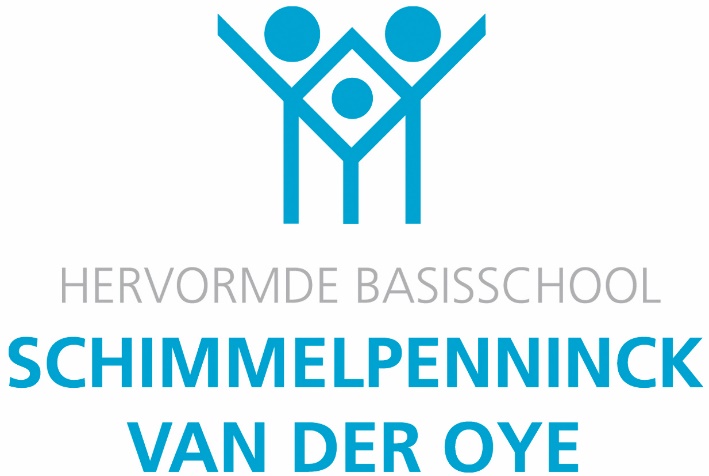 Samenvatting5 stappenDeze samenvatting beschrijft in vijf stappen wat wij moeten doen bij vermoedens van geweld. Stap 1: In kaart brengen van signalen. De leerkracht onderzoekt de eerste signalen en noteert deze in Parnassys bij de betreffende leerling. Het gaat hierbij om signalen van lichamelijk of psychisch geweld, maar ook om signalen van verwaarlozing.Stap 2: Overleggen met een collega (eventueel Veilig Thuis raadplegen van of een deskundige op het gebied van letselduiding).De leerkracht brengt de betreffende leerling in op het IB-spreekuur of bespreekt de signalen met de vertrouwenspersoon binnen de school indien de situatie dringend is en de intern begeleider niet aanwezig is. In het overleg met de Intern begeleider of vertrouwenspersoon worden de signalen besproken en wordt een afweging gemaakt of vervolg stappen nodig zijn en welke dat zullen zijn. Voordat een gesprek wordt aangegaan met ouders kan Veilig Thuis anoniem geraadpleegd worden voor advies.Van dit overleg wordt een verslag gemaakt in het dossier van het kind.Stap 3: Gesprek met de betrokkene(n).Indien de signalen aanleiding geven tot een vervolggesprek zullen de leerkracht en intern begeleider of vertrouwenspersoon in gesprek gaan met de betrokkenen.Van dit gesprek wordt een verslag gemaakt in het dossier van het kind.Stap 4: Wegen van het huiselijk geweld of de kindermishandeling met behulp van het afwegingskader. https://www.poraad.nl/files/themas/school_kind_omgeving/afwegingskader_bij_meldcode_kindermishandeling.pdf En bij twijfel altijd Veilig Thuis raadplegen.Na het overleg met ouders wordt, zonodig anoniem, Veilig Thuis geraadpleegd. Naar aanleiding hiervan wordt besloten of al dan niet een melding wordt gedaan of dat ouders worden verwezen voor verdere hulp. Hiervan wordt verslag gedaan in het dossier van het kind.Stap 5: Twee beslissingen:Is melden bij Veilig Thuis noodzakelijk?Is zelf hulp bieden of organiseren ook (in voldoende mate) mogelijk?Naar aanleiding van het overleg met Veilig Thuis wordt besloten of een melding wordt gedaan en of ouders worden verwezen voor verdere hulp. Als school volgen we deze verwijzing door middel van contact met ouders om er zeker van te zijn dat hulp ook daadwerkelijk wordt ingezet. Hiervan wordt verslag gedaan in het dossier van het kind.Inleiding & visie vanuit de organisatieDe Wet Meldcode Huiselijk Geweld en Kindermishandeling is aangenomen per 1 juni 2013. Het doel van de wet is dat er sneller en adequater wordt ingegrepen bij vermoedens van huiselijk geweld en kindermishandeling. De meldcode richt zich op huiselijk geweld en kindermishandeling, daaronder ook begrepen seksueel geweld, oudermishandeling (kind-oudergeweld), (ex)partnergeweld, ouderenmishandeling, eergerelateerd Geweld, vrouwelijke genitale verminking (meisjesbesnijdenis), en huwelijksdwang. De meldcode biedt een concreet stappenplan waaruit blijkt wat professionals moeten doen bij signalen van geweld. En dat werkt. Professionals met een meldcode grijpen drie keer vaker in dan professionals zonder meldcode.Visie van de Schimmelpenninck van der Oyeschool:Onze ambitie is het bieden van een school waar kinderen zich geliefd weten, waar ze mogen zijn wie ze zijn en waar respectvol met elkaar wordt omgegaan. Binnen onze mogelijkheden wordt tegemoet gekomen aan de eigenheid van elk kind. Vanuit onze visie zien wij het belang er ook voor deze kinderen te zijn door tijdig signalen van huiselijk geweld en kindermishandeling op te vangen en hier mee aan de slag te gaan, zodat ook deze kinderen de kans krijgen hun talenten te ontplooien.Aandachtsfunctionaris voor de SvdO :Vertrouwenspersonen voor de SvdO:Bij dit protocol behoort aanvullende informatie, waaronder signalenlijsten, de sociale kaart van de organisatie en het afwegingskader. Deze informatie is op te vragen bij Geraldine. Overzicht van de stappen van de meldcode De meldcode huiselijk geweld en kindermishandeling bestaat uit 5 stappen. De stappen die hieronder worden beschreven zijn in een bepaalde volgorde gerangschikt, maar deze volgorde is niet dwingend. Waar het om gaat, is dat wij als organisatie op enig moment in het proces alle stappen hebben doorlopen, voordat wij besluiten om al dan niet hulp in te zetten of een melding te doen. Soms zullen we meteen met de cliënt in gesprek gaan. In andere gevallen wil je als leerkracht eerst overleg plegen met een collega of de aandachtsfunctionaris voordat je het gesprek met de cliënt aangaat. Ook zullen stappen soms twee of drie keer worden gezet. Bij specifieke vormen van geweld, zoals bij eergerelateerd geweld, Vrouwelijke Genitale Verminking en huwelijksdwang en seksueel geweld moeten de stappen nader worden ingekleurd omdat dan een andere aanpak nodig kan zijn. Dit alles wordt in onderstaande stappen verder beschreven.Stap 0 is wettelijk gezien geen stap van de Meldcode. In stap 0 is er nog niet per definitie sprake van vermoedens van kindermishandeling of huiselijk geweld. Er zijn echter wel zorgen omtrent de opgroei- en opvoedsituatie, de draagkracht van ouders en/of andere aspecten. Binnen de SvdO wordt als volgt vorm gegeven aan vroegsignalering (stap 0):Alle leerkrachten zijn op de hoogte van hun verantwoordelijkheid als het gaat om signaleren van zorg.Het is normaal dat signalen besproken worden met de direct betrokkenen.Bij oudersignalen of ouderproblematiek, wordt het kind vanaf het eerste begin meegenomen en wordt de veiligheid van de kinderen steeds opnieuw bekeken.Bij twijfel kan elke leerkracht terecht bij de aandachtsfunctionaris om te sparren over vervolgstappen.Indien van toepassing; conform het organisatieprofiel van de organisatie, wordt in stap 0 een signaal afgegeven in de verwijsindex. Hiermee laat de organisatie de eigen betrokkenheid bij een jeugdige (tot 23 jaar) en de bereidheid tot samenwerking zien. In stap 1 gaat het om het in kaart brengen van signalen welke de leerkracht een vermoeden geven dat er sprake kan zijn van huiselijk geweld of kindermishandeling. In onze organisatie ligt de eerste signalerende verantwoordelijkheid bij de uitvoerend leerkrachten en eventueel het ondersteunend personeel. Specifiek dient er aandacht te zijn voor de kindcheck: zijn er signalen/omstandigheden bij de ouders/verzorgers dan wel bij broers of zussen, welke zorgen geven over de veiligheid van het opgroeien van een kind in dat gezin? Indien er zorgelijke signalen zijn, moeten ook onze leerkrachten hierop handelen. De situatie van de ouder of opvoeder weegt mee bij het in kaart brengen van de context waarin we vermoedens van huiselijk geweld of kindermishandeling hebben. Indien er sprake is van oudersignalen, is collegiale consultatie met de aandachtsfunctionaris een volgende stap.In stap 2 wordt er eerst intern gekeken naar de signalen, de context en wat de aandachtspunten zijn om de meldcode verder te doorlopen. Er kan in stap 2 ook anoniem contact worden opgenomen met Veilig Thuis of andere externe organisaties.In stap 3 gaan we in gesprek met de betrokkenen. Dit zijn meestal de ouders / verzorgers, maar afhankelijk van het gezin, kunnen dat ook andere familieleden zijn. Afhankelijk van leeftijd van het kind, wordt ook het kind betrokken bij het (voor-)gesprek.In stap 3 zijn de signalen en de informatie vanuit betrokkenen bij elkaar gebracht. Het is nu van belang om alle informatie bij elkaar te leggen en te kijken wat de volgende stap kan zijn. Omdat de SvdO geen hulpverlening biedt, zullen we in de meeste gevallen contact hebben met het gebiedsteam of met Veilig Thuis om deze afweging goed te kunnen maken.In stap 5 komt alle informatie uit de voorgaande stappen samen en kijken we samen met het gezin welke hulp of welke stap nu nodig is om de veiligheid van het kind of een andere betrokkene, te borgen. Hierbij maken we gebruik van het afwegingskader wat voor onze beroepsgroep is geschreven. Op basis van het afwegingskader worden de vervolgstappen bepaald. Indien nodig, nemen we contact op met onze samenwerkingspartners. Doel is om het gezin toe te leiden naar hulp of begeleiding, zodat er weer een stabiele thuissituatie kan ontstaan.Stap 6 is wettelijke gezien geen stap van de Meldcode, maar het kan goed zijn om op casusniveau het proces te evalueren en na te gaan waar het proces verbetert kan worden. Verantwoordelijkheden binnen de organisatieEen van de wettelijke eisen is dat het helder is wie er binnen onze organisatie de specifieke verantwoordelijkheden heeft als het gaat om het implementeren, borgen en uitvoeren van de Meldcode. Er zijn een aantal verantwoordelijkheden op casusniveau te definiëren, alsook zaken welke niet aan een casus gekoppeld zijn.Medewerkers:In onze organisatie zijn de leerkrachten verantwoordelijk om te signaleren en op basis van signalen te handelen. Afhankelijk van de situatie, gaat de leerkracht het gesprek over eerste signalen en zorgen aan met de betrokkenen (stap 0 / stap 1), overlegt met een duo collega en/of met de aandachtsfunctionaris. Verder dient de leerkracht er zorg voor te dragen dat de eigen deskundigheid en kennis met betrekking tot het thema geweld in afhankelijkheidsrelaties op peil blijft.Aandachtsfunctionaris : De aandachtsfunctionaris heeft verantwoordelijkheden op casusniveau en op organisatieniveau. Op casusniveau functioneert de aandachtsfunctionaris als sparringpartner van de medewerker dan wel neemt de aandachtsfunctionaris de regie over de casus, inclusief de daarbij horende acties (gesprekken, verslaglegging, overleg met betrokkenen en externen etc.). Op organisatieniveau is de aandachtsfunctionaris verantwoordelijk voor alle acties behorende bij het implementeren, borgen en gebruik van de meldcode. Hierbij kan gedacht worden aan: vraagbaak & sparringpartner, (nieuwe) leerkrachten informeren en motiveren, zorgdragen voor (uitvoer van) passende deskundigheidsbevordering van leerkrachten en zichzelf, informeren van bestuur / directie over het gebruik van de meldcode etc. MT / directie: Is verantwoordelijk voor het ondersteunen van het personeel bij het invoeren en borgen van de meldcode en de daarbij horende randvoorwaarden (deskundigheidsbevordering, uren, etc.). Daarnaast is het MT  / directie verantwoordelijk voor het steunen van de leerkrachten op casusniveau.Kennis van specifieke vormen van geweldBinnen de Meldcode vallen vele vormen van geweld. Afhankelijk van de organisatie zal de nadruk over het algemeen op enkele vormen liggen. Voor de SvdO zal Kindermishandeling en Huiselijk Geweld naar verwachting het meeste voorkomen. Naast de meer voorkomende vormen van geweld, vraagt de Meldcode ook kennis van specifieke vormen van geweld. De doelgroep ‘ouderen’ is niet onze primaire doelgroep, maar als voorliggend veld kunnen we ook met signalen van ouderenmishandeling te maken krijgen. Bijvoorbeeld als ouders aangeven dat het zwaar is met de mantelzorg van hun ouders; als grootouders de dagelijkse zorg voor hun kleinkinderen hebben en hier moeite mee krijgen of hebben of als pubers dan wel jong-volwassenen op een dusdanige manier contact hebben met  hun grootouders dat hier zorgen over ontstaan (teveel moeten zorgen voor, opeens veel op bezoek gaan en een ander uitgavepatroon krijgen etc.). Eergerelateerd geweld (EGG) en Vrouwelijke genitale verminking (VGV)/ Meisjesbesnijdenis of huwelijksdwangIn situaties waar sprake kan zijn van EGG dan wel VGV, of huwelijksdwang en achterlating is het van belang om niet op de standaardwijze de stappen van de meldcode te doorlopen. Een gesprek met ouders of andere familieleden kan het slachtoffer in acuut gevaar brengen en het geweld verergeren.Indien er binnen de SvdO vermoedens zijn van EGG of VGV worden de volgende stappen genomen:Informeren van de aandachtsfunctionarisSamen besluiten welke (externe) deskundige(-n) geraadpleegd moet wordenMet de extern deskundige wordt nagegaan welke stappen genomen kunnen worden, waarbij de veiligheid van de betrokkenen steeds opnieuw met de deskundige wordt gewogen. Indien nodig kunnen de stappen binnen een zéér korte tijd doorlopen worden.Denk aan een veiligheids- en/of ontsnappingsplan Blijf zo veel mogelijk in gesprek met het slachtoffer en vraag na wat de ernstig mogelijk consequenties zijn als bepaalde stappen genomen wordenDeskundigheidsbevorderingBinnen onze organisatie hebben we te maken met gezinnen waar het niet veilig is en er (bijna) sprake is van verwaarlozing of geweld. Het vraagt veel van onze leerkrachten om alert te blijven op signalen van zorg, zorgen met ouders of kinderen te bespreken en een positieve werkrelatie te houden. Om de leerkrachten hierin te steunen, organiseert de aandachtsfunctionaris in samenwerking met het MT regelmatig deskundigheidsbevordering. Binnen de SvdO besteden we bijvoorbeeld aandacht aan geweld in afhankelijkheidsrelaties tijdens:Week tegen KindermishandelingBouwvergadering / teamoverleg Aandacht tijdens leerlingbesprekingKindcheckDe kindcheck is onderdeel van de Wet meldcode huiselijk geweld en kindermishandeling. De kindcheck is bedoeld voor professionals die werken met volwassen cliënten of met ouders. Doel van de kindcheck is dat de professional, in het contact met de volwassen cliënt, nagaat of zij door hun specifieke problematiek een risico zijn voor de veiligheid van hun (klein)kinderen, om meer kinderen in beeld te brengen die ernstig risico lopen mishandeld of verwaarloosd te worden. De kindcheck is bedoeld om na te gaan of er risico’s zijn voor de kinderen die afhankelijk zijn van de betreffende (groot)ouder. Denk hierbij aan verslaving, ernstige psychiatrische klachten, partnergeweld, suïcide pogingen etc. De kindcheck geldt ook bij broertjes en zusjes van een adolescent waar de professional contact mee heeft én bij zwangere vrouwen die door hun levensstijl een gevaar vormen voor hun ongeboren kind. Op basis van de oudersignalen kan een melding gedaan worden bij Veilig Thuis. Voor leerkrachten van de SvdO is de kindcheck van belang wanneer zij signalen ontvangen van/bij (groot)ouders en gezaghebbenden die een risico vormen voor de veiligheid van kinderen die aan hun zorg zijn toevertrouwd.Zijn er twijfels over de veiligheid van de kinderen? Dan doorloopt de leerkracht de stappen van de meldcode. Er wordt vastgelegd:door welke signalen bij de (groot)ouder er twijfel is over de veiligheid van de kinderenwelke stappen/acties er genomen zijn binnen stap 1daarna worden de verdere stappen van de meldcode doorlopen, zodat duidelijk wordt of er verder onderzoek moet plaatsvinden en/of dat er, zo nodig, passende hulp komt’na informeren van de ouder(s) kan een signaal in de verwijsindex worden afgegeven om zo domein overstijgende samenwerking te faciliteren. AfwegingskaderDe SvdO gebruikt het afwegingskader van de beroepsgroep https://www.poraad.nl/files/themas/school_kind_omgeving/afwegingskader_bij_meldcode_kindermishandeling.pdf. Bij situaties van acute onveiligheid, structurele onveiligheid of disclosure (openbaarmaking) zijn wij verplicht bij Veilig Thuis een melding te doen. In samenwerking met Veilig Thuis wordt de afweging gemaakt wie de hulpverlening uitvoert. Om te beoordelen of een situatie onveilig is of niet zullen wij gebruik maken van het advies van veilig Thuis.Het afwegingskader voor onze organisatie bevat verschillende voorbeelden waarbij wij verplicht zijn om een melding te doen bij Veilig Thuis, óók als we het gezin motiveren tot het accepteren van hulpverlening. Indien een ouder hulpverlening weigert of het om een andere reden niet lukt om met de hulp te starten, zullen wij een melding doen bij Veilig Thuis. Dit om te voorkomen dat de situatie voortduurt en het kind of de kinderen langer dan nodig in onveiligheid opgroeien.VerwijsindexBinnen de regio Food Valley wordt de verwijsindex nadrukkelijk ingezet als samenwerkings-instrument bij vroegsignalering. Er wordt een signaal afgegeven indien de professional vanuit een hulpvraag bij een jeugdige betrokken is. Deze hulpvraag kan betrekking hebben op coördineren van hulp, ondersteuning in de opvoed- dan wel thuissituatie of als er zorgen zijn met betrekking tot de lichamelijke, psychische, sociale of cognitieve ontwikkeling van de jeugdige. Doel hiervan is om met andere convenantpartijen te komen tot een effectieve gezamenlijke aanpak van de problemen van jeugdigen, in het bijzonder door gebruik te maken van de verwijsindex op grond van de Jeugdwet. Op deze manier wordt er naar gestreefd om in een zo vroeg mogelijk stadium de samenwerking met en rondom een gezin tot stand te brengen. Geraldine heeft als IB-er een eigen account voor de verwijsindex.Geraldine heeft de rechten van instantiebeheerder en is daarmee verantwoordelijk voor het doorvoeren van mutaties in de accounts en het monitoren van het gebruik van de verwijsindex binnen de SvdO.Alle signalen dienen in context van het kind / gezin / de omstandigheden gewogen te worden!Privacy & beroepsgeheimPrivacy is een groot goed en essentieel om het vertrouwen van leerlingen, ouders of andere betrokkenen op te bouwen en te behouden. Het beroepsgeheim is voor alle medewerkers van de SvdO van toepassing. Het team van de SvdO heeft afgeleid beroepsgeheim. Ook zij mogen geen informatie delen met derden.Door methodisch te handelen worden betrokkenen op een open en transparante wijze door de professional mee genomen in de signalen, zorgen, stappen en afwegingen welke in het signaleringsproces worden gedaan. Indien de betrokkenen de zorg niet weg kunnen nemen of (nog) niet in staat zijn om hulp te accepteren, kan er een situatie ontstaan dat het beroepsgeheim doorbroken moet worden.  Dit is het geval indien de signalen het vermoeden geven van huiselijk geweld of kindermishandeling en de zorgen niet weg genomen worden of niet goed door de SvdO  geduid kunnen worden omdat de organisatie onvoldoende in de positie is om zicht te krijgen op de thuissituatie. Indien we geen toestemming krijgen om informatie te delen, zal er anoniem advies gevraagd worden bij Veilig Thuis over de vervolgacties. Mondelinge toestemming is rechtsgelding, mits we zeker weten dat ouders en/of jongere begrijpen voor welke organisatie er toestemming wordt gegeven om de informatie uit te wisselen. Dat betekent dat we goed moet uitleggen wat het doel is, welke informatie we willen geven dan wel ontvangen én dat we moeten overleggen wat voor de betrokkenen de meest prettige manier is om deze informatie uit te wisselen (via de mail, telefonisch, in ronde-tafelgesprek of op een andere manier). Als ouders aangeven het goed te begrijpen, vertellen we hen dat we hun toestemming opnemen in ons dossier, zodat daarover geen verwarring kan ontstaan.Informatie delen met derdenAlgemeenIndien er informatie wordt opgevraagd, is er in aantal gevallen een plicht en in andere gevallen een recht om informatie te delen. Wanneer de informatie telefonisch wordt opgevraagd, heeft het de voorkeur om de informatie niet direct aan de telefoon te delen: daar waar mogelijk zal er eerst intern gekeken worden naar de vragen van de vraagsteller. Op die manier kan er vanuit de verschillende bronnen zo volledig mogelijke informatie worden geven. De informatie wordt ook aan ouders verstrekt. Wanneer bijvoorbeeld een gezinsvoogd de informatie met spoed nodig heeft (bijvoorbeeld om een situatie op veiligheid in te schatten), geeft de professional de informatie telefonisch en verzoekt de gezinsvoogd om de verstrekte informatie via de mail terug te koppelen. Op die manier kan er ook naderhand nog geverifieerd worden of de informatie goed is overgekomen.MeldrechtDe Wet meldcode huiselijk geweld en kindermishandeling geeft professionals het recht om zónder toestemming van betrokkenen een melding te doen bij Veilig Thuis. Dit meldrecht is opgenomen in de WMO 2015 (art. 5.2.6 WMO). Als Veilig Thuis of de raadsonderzoeker vanuit een lopend onderzoek om informatie vraagt, hebben professionals het recht om zónder toestemming van de betrokkenen informatie te delen die van belang is voor het onderzoek. Wij zullen de gegeven informatie wel altijd bespreken met onze cliënt, tenzij er redenen zijn om dit niet te doen (veiligheid).Meldplicht bij gezinsvoogd / jeugdbeschermerIndien de gezinsvoogd / jeugdbeschermer van een jeugdige in onze zorg contact opneemt, zijn professionals wettelijk verplicht om informatie te delen over het welbevinden van het betreffende kind en eventuele broers en zussen. DossiervormingAlle informatie van een meldcode-traject wordt opgenomen in Parnassys. Het systeem voldoet aan de reguliere privacy- en veiligheidseisen. Op de volgende manier wordt aangegeven dat het om de meldcode gaat en de bijbehorende stap: Leerling – map – notitie – gespreksverslag: onderwerp: Meldcode.Cijfermatige gegevens vanuit de werkprocessen worden op de volgende manier gegenereerd: Hierbij is het van belang dat de meldcode management-informatie kan genereren (startdatum / welke stappen zijn doorlopen, wat is uitkomst bij stap 4 en wat is uitkomst van stap 5).Naam + afdelingMailadresTelefoonnummerGeraldine van der Blomgeraldine@svdohoevelaken.nl033-2535745Naam + afdelingMailadresTelefoonnummerRineke van der Steegrineke@svdohoevelaken.nl033-2535745Elbert Hendriksenelbert@svdohoevelaken.nl033-2535745Stap 1In kaart brengen van signalen en het uitvoeren van de kindcheck.Wie is eindverantwoordelijkleerkracht Met wie vindt vooroverleg plaatsHet overleg over de zorgen, de wijze van observatie, registratie of hoe de zorgen besproken gaan worden met betrokkenen wordt besproken met een van de volgende functionarissen: een eventuele duo collega, met de intern begeleider/ aandachtsfunctionarisWie gaat in gesprek met betrokkenenSignalen van jeugdigen dan wel van ouders worden benoemd naar betrokkenen, gevraagd wordt of er een logische verklaring is om zorg weg te nemen of te verminderen. RegistrerenUitvoerend collega of aandachtsfunctionaris registreert (in overleg) in Parnassys.OverigIndien wenselijk: vul specifieke zaken in welke binnen de eigen organisatie van toepassing zijnStap 2Collegiale consultatieWie is eindverantwoordelijkUitvoerende leerkracht in samenwerking met de aandachtsfunctionaris.Met wie vindt vooroverleg plaatsDe medewerker gaat in overleg met de aandachtsfunctionaris. De aandachtsfunctionaris kan collegiale consultatie vragen  door in overleg te treden met : de jeugdgezondheidszorginterne collega’s die het kind / ouder (of andere familieleden) ook kennenhet jeugdteam/ gemeentelijk team met Veilig Thuismet een deskundige binnen de organisatieIndien in stap 0 geen signaal is afgegeven in de verwijsindex, dan wordt in deze  stap alsnog een signaal afgegeven.Wie gaat in gesprek met betrokkenenTijdens de collegiale consultatie wordt besproken of en zo ja: wie er met betrokkenen in gesprek gaat. Overleg tussen aandachtsfunctionaris en uitvoerend medewerker vindt plaats om te bepalen wie het gesprek gaat voeren, wat het doel van het gesprek zal zijn (zorgverkennend of grensstellend) en wat specifieke aandachtspunten tijdens het gesprek dienen te zijn.Aspecten welke hierbij mee genomen worden, zijn:interne afsprakenervaring van de collegaeerdere gesprekken met betrokkenenpraktische zaken (termijn, waar)De uitkomst van de collegiale consultatie wordt (meestal) in stap 3 omgezet in een gesprek met de betrokkenen. Een uitzondering kan zijn dat we besluiten om géén gesprek te voeren, als er vanuit het oogpunt van veiligheid hiertoe reden is.Registrerende leerkracht of aandachtsfunctionaris legt uitkomst van collegiale consultatie vast in Parnassys of daar waar het binnen de organisatie is afgesprokenOverigIndien wenselijk: vul specifieke zaken in welke binnen de eigen organisatie van toepassing zijnStap 3Gesprek met betrokkenenWie is eindverantwoordelijkAandachtsfunctionaris (eventueel in samenwerking met de uitvoerende leerkracht = casusafhankelijk)Met wie vindt vooroverleg plaatsHet vooroverleg heeft in stap 2 plaats gevonden.Wie gaat in gesprek met betrokkenenAandachtsfunctionaris nodigt zo spoedig mogelijk de juiste betrokkenen uit (ouders met gezag / partners/gezinsleden). Eventueel aanbieden dat betrokkenen iemand uit het eigen netwerk mee te nemen.RegistrerenDe aandachtsfunctionaris legt uitkomst van gesprek vast in Parnassys OverigIndien wenselijk: vul specifieke zaken in welke binnen de eigen organisatie van toepassing zijnStap 4Wegen van geweld / kindermishandelingWie is eindverantwoordelijkAandachtsfunctionaris/ directeurMet wie vindt vooroverleg plaatsaandachtsfunctionaris met leerkrachtaandachtsfunctionaris met gebiedsteamaandachtsfunctionaris met VTaandachtsfunctionaris met interne deskundigeNagaan wie het gesprek gaat voeren en wie er (extern) aanwezig dient te zijn (gemeentelijk team / hulpverlening / VT)Wie gaat in gesprek met betrokkenenTijdens het vooroverleg wordt gekeken wat en wie er nodig zijn in stap 5. Het afwegingskader https://www.poraad.nl/files/themas/school_kind_omgeving/afwegingskader_bij_meldcode_kindermishandeling.pdf en de uitkomst hiervan heeft hierbij een belangrijke rol.RegistrerenDe aandachtsfunctionaris legt in Parnassys vast:hoe is de weging gedaan (taxatie instrument/overleg met/anders)uitkomst vanuit afwegingskaderde aandachtsfunctionaris legt uitkomst van weging vast in Parnassys. De meldcode kan ook na stap 4 afgesloten worden omdat na het gesprek met betrokkenen en de professionele weging de vermoedens van huiselijk geweld of kindermishandeling zijn weg genomen. Dit dient ook zichtbaar te zijn in Parnassys.OverigIndien wenselijk: vul specifieke zaken in welke binnen de eigen organisatie van toepassing zijnStap 5Besluitvorming op basis van het afwegingskader https://www.poraad.nl/files/themas/school_kind_omgeving/afwegingskader_bij_meldcode_kindermishandeling.pdfAfweging 1: Is melden noodzakelijk?Afweging 2: Is hulpverlening (ook) mogelijkZie voor afweging 3 t/m 5: AfwegingskaderWie is eindverantwoordelijkDe aandachtsfunctionaris/ directeur in samenwerking met Veilig ThuisAfweging 1 wordt genomen door aandachtsfunctionaris en directie,  in overleg met VT, gemeentelijk team of een andere deskundige, op basis van het beroepsspecifieke  afwegingskader (bijlage van dit protocol) waarin antwoord wordt gegeven op de vragen:is er sprake van acute onveiligheidis er sprake van structurele onveiligheidis er sprake van disclosure (publicatie/bekendmaking)Bij een ‘ja’ wordt er direct een melding gedaan bij Veilig Thuis.Afweging 2 wordt genomen door aandachtsfunctionaris en directie,  in overleg met VT, gebiedsteam of een andere deskundige op basis van het beroepsspecifieke afwegingskader waarin antwoord wordt gegeven op de vraag:Is het mogelijk om zelf passende en toereikende hulp te bieden? En zo ja: aan welke voorwaarden moet deze hulp voldoen?Wij, als schoolorganisatie in het voorliggend veld zullen zelf geen hulpverlening aanbieden, maar het is wel onze verantwoordelijkheid om de betrokkenen naar hulpverlening toe te leiden, zoals een gebiedsteam of een huisarts.Bij een ‘ja` zal overleg plaatsvinden met Veilig Thuis hoe de veiligheid wordt gewaarborgd tijdens de hulp aan het gezin.Met wie vindt vooroverleg plaatsaandachtsfunctionaris met MTaandachtsfunctionaris met gebiedsteamaandachtsfunctionaris met Veilig Thuisaandachtsfunctionaris met interne deskundigeDe uitvoerende leerkracht wordt op casusniveau betrokken.Wie gaat in gesprek met betrokkenenDe aandachtsfunctionaris voert gesprek met betrokkenen over mogelijkheden keuze tot hulp (professioneel en informeel). Indien betrokkenen hiervoor open staan, kan hier direct een medewerker van gebiedsteam bij aanwezig zijn (zeker als hulpvraag expertise eigen organisatie te boven gaat).Keuze voor melding wordt toegelicht. Betrokkenen hebben inzage in de melding en krijgen de mogelijkheid om een eigen toevoeging te schrijven. Dit wordt als één geheel naar Veilig Thuis verzonden.RegistrerenDe aandachtsfunctionaris legt keuze tot hulp of melding, inclusief welke hulp en bijbehorende afspraken en taken richting de eigen organisatie, vast in Parnassys.OverigIndien wenselijk: vul specifieke zaken in welke binnen de eigen organisatie van toepassing zijnStap 6Evaluatie (intern en/of extern)Wie is eindverantwoordelijkaandachtsfunctionaris Met wie vindt vooroverleg plaatsaandachtsfunctionaris met uitvoerende leerkrachtaandachtsfunctionaris en MT / directieaandachtsfunctionaris en betrokken partijenAandachtspunten in het vooroverleg zijn:Wie is aanwezig bij een evaluatie: uitvoerend medewerker in samenwerking met aandachtsfunctionaris / directie / kwaliteitsmedewerker / VT-medewerker / hulpverlening / ouders en netwerkWat is doel of de aanleiding van het gesprek: waarom wordt er geëvalueerd? Is het n.a.v. een klacht / een calamiteit / op basis van steekproef / op basis van andere vragen of aandachtspunten? Wat gebeurt er met de uitkomst van de evaluatie: processen / formulieren / samenwerking op basis van evaluatie aanpassen en daartoe eventueel passende acties zetten door aandachtsfunctionaris of directie.Is het nodig om voorafgaand aan het gesprek management-informatie te genereren (duur/doorloop van de meldcode) en zo ja: wie doet dit?Wie gaat in gesprek met betrokkenenDe aandachtsfunctionaris en eventueel MT/directie gaan in gesprek met betrokken ketenpartners. RegistrerenIndien nodig, legt de aandachtsfunctionaris de uitkomst van de evaluatie vast in het registratiesysteem.OverigIndien wenselijk: vul specifieke zaken in welke binnen de eigen organisatie van toepassing zijn